Más que MatesPRIMER CICLOTenemos 3 botes de caramelos. En uno hay caramelos de naranja, en otro caramelos de limón y en el que queda caramelos de los dos tipos mezclados. Un gamberro ha cambiado las etiquetas de todos los botes y están todas mal colocadas, de manera que ahora ya no sabemos qué contiene cada uno. Cogiendo el mínimo número de caramelos de los botes, ¿cómo podemos saber cuál es cada bote?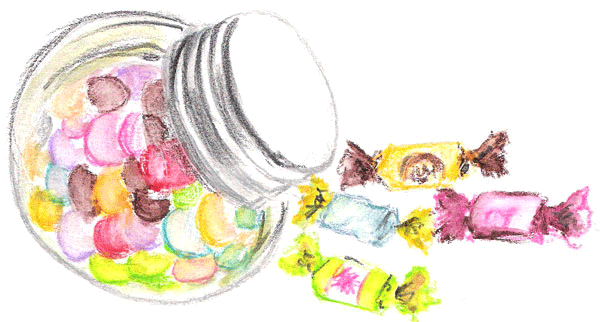 SEGUNDO CICLO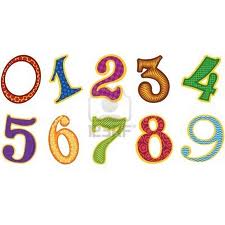 Encuentra dos naturales a y b tales que:
b2 sea múltiplo de a
a3 sea múltiplo de b2
b4 sea múltiplo de a3
a5 sea múltiplo de b4
pero b6 no sea múltiplo de a5